新 书 推 荐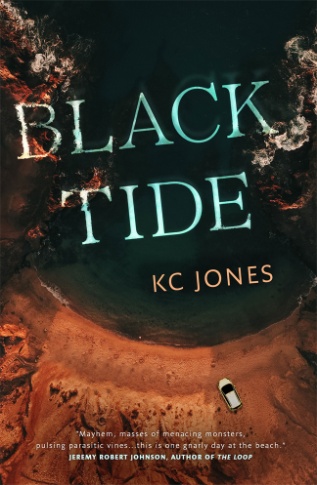 中文书名：《黑潮》英文书名：BLACK TIDE作    者：KC Jones出 版 社：St. Martin代理公司：ANA/Jackie Huang页    数：256页出版时间：2022年5月代理地区：中国大陆、台湾审读资料：电子稿类    型：科幻小说版权已授：匈牙利。内容简介：    KC. 琼斯（KC Jones）的《黑潮》（Black Tide）是一部由人物角色推动、融合了科幻元素和恐怖元素的小说，很像斯蒂芬·金（Stephen King）的《厄兆》（Cujo）遇上《寂静之地》（A Quiet Place）。    这是又一个海滩上平常的一天。接着，世界结束了。    下流星雨那一晚之前，麦克（Mike）和贝丝（Beth）是陌生人。命运安排他们当上邻居，一瓶香槟酒把他们聚在一起，而他们共同的对人与人之间的纽带的需要，激发了更多的东西。就在他们酒醉、充满激情的一夜过后，两人发现这一天文事件造成了大范围的破坏。但是宇宙级的灯光秀只是更大、更可怕的事件的一部分。    一把丢失的车钥匙把他们困在俄勒冈州一片空旷的海岸上，从沙丘处传来非人的尖叫声，涨潮向他们的汽车扑来，他们陷入了难以形容的恐怖，这两个自我毁灭的灵魂必须在一场世界末日般规模的噩梦中，为生存而斗争。作者简介：    KC. 琼斯（KC Jones）在内华达大学拉斯维加斯分校（University of Nevada—Las Vegas）获得电影制作学位后，回到了太平洋西北地区，专注于剧本创作，然后开始创作小说。在不写作时，他喜欢做饭，探索当地的荒野，玩电子游戏和桌上游戏。《黑潮》（Black Tide）是他的处女作。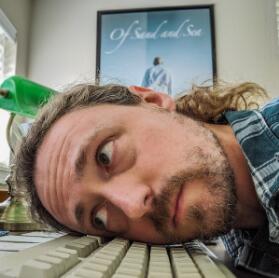 媒体评价：    “这是一本精彩、快节奏的读物，读者会被情节牵引着飞快读完它……精妙的文字、引人入胜的情节、代入感十足的角色，使这本书很容易就会成为科幻小说/恐怖小说类型的畅销书推荐书单。”----《图书馆周刊》（Library Journal）    “琼斯的处女作像电影一样展开，一场可怕的噩梦化为现实，描绘出一幅强烈且现实的、外星人入侵的图景。以动作场景驱动、节奏极快的情节被作者真实地呈现出来，旦请注意，不是故事中的所有人最后都能逃出生天。”----《书目杂志》（Booklist）    “琼斯的处女作读起来就像在暑期上映的商业大片，里面充满了令人心潮澎湃的动作场面和令人心跳停止的悬疑时刻。”----《书页杂志》（BookPage）    “在一个充满荆棘的后末日世界里的嬉闹。讽刺、自嘲的角色和古怪的设定使这个故事与众不同。”----《出版者周刊》（Publishers Weekly）    “看这本书之前拿上你的爆米花……大混乱、一大群可怕的怪物、跳动的寄生藤蔓……这是海滩上最糟糕的一天。”----杰里米·罗伯特·约翰逊（Jeremy Robert Johnson），《循环》（The Loop）的作者    “这是一场穿越一片世界末日般的海上地狱，残酷无情、令人神经紧张的噩梦。这个故事充满了代入感十足的人物角色和令人震惊的转折，它将带你进行一场惊心动魄的惊悚之旅，我喜欢它的每一页。强烈推荐这本书！”----乔纳森·詹兹（Jonathan Janz），《警笛和幽灵》（The Siren and the Specter）的作者    “《黑潮》是直通世界末日的终极羞辱之途，同时也是灾难惊悚故事和尖酸的人物研究。”----克莱·麦克劳德·查普曼（Clay McLeod Chapman），《小巷的呢喃》（Whisper Down the Lane）的作者    “《黑潮》是一部电影式、快节奏、脚踏实地讲故事的小说：我在阅读它的时候甚至喘起了粗气。”----艾莉·威尔克斯（Ally Wilkes），《所有的空白处》（All the White Spaces）的作者    “这些角色被刻画得如此完美，以至于他们经历的噩梦般的场景都更加真实可怕。每次翻页，我都为他们屏住呼吸。”---- S.A. 巴恩斯（S.A. Barnes）《死寂》（Dead Silence）的作者谢谢您的阅读！请将回馈信息发至：黄家坤(Jackie Huang)安德鲁﹒纳伯格联合国际有限公司北京代表处北京市海淀区中关村大街甲59号中国人民大学文化大厦1705室, 邮编：100872电话：010-82504106，88810959传真：010-82504200Email: jhuang@nurnberg.com.cn网站：www.nurnberg.com.cn豆瓣小站：英国安德鲁·纳伯格联合国际有限公司的小站 (douban.com)新浪微博：安德鲁纳伯格公司的微博_微博 (weibo.com)微信订阅号：“安德鲁﹒纳伯格联合国际有限公司北京代表处”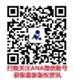 